ПРАВИТЕЛЬСТВО РОССИЙСКОЙ ФЕДЕРАЦИИПОСТАНОВЛЕНИЕот 6 ноября 2014 г. N 1164О ВНЕСЕНИИ ИЗМЕНЕНИЙВ НЕКОТОРЫЕ АКТЫ ПРАВИТЕЛЬСТВА РОССИЙСКОЙ ФЕДЕРАЦИИПравительство Российской Федерации постановляет:1. Утвердить прилагаемые изменения, которые вносятся в акты Правительства Российской Федерации.2. Министерству труда и социальной защиты Российской Федерации в 2-месячный срок утвердить требования к размещению сведений о доходах, об имуществе и обязательствах имущественного характера руководителей федеральных государственных учреждений и членов их семей на официальных сайтах федеральных государственных учреждений (органов, осуществляющих функции и полномочия учредителей федеральных государственных учреждений) и предоставлению этих сведений общероссийским средствам массовой информации для опубликования.3. Подпункты "б", "в", "е" и "ж" пункта 2 изменений, утвержденных настоящим постановлением, вступают в силу с 1 января 2015 г.Председатель ПравительстваРоссийской ФедерацииД.МЕДВЕДЕВУтвержденыпостановлением ПравительстваРоссийской Федерацииот 6 ноября 2014 г. N 1164ИЗМЕНЕНИЯ,КОТОРЫЕ ВНОСЯТСЯ В АКТЫ ПРАВИТЕЛЬСТВА РОССИЙСКОЙ ФЕДЕРАЦИИ1. В Правилах проверки достоверности и полноты сведений о доходах, об имуществе и обязательствах имущественного характера, представляемых гражданами, претендующими на замещение должностей руководителей федеральных государственных учреждений, и лицами, замещающими эти должности, утвержденных постановлением Правительства Российской Федерации от 13 марта 2013 г. N 207 "Об утверждении Правил проверки достоверности и полноты сведений о доходах, об имуществе и обязательствах имущественного характера, представляемых гражданами, претендующими на замещение должностей руководителей федеральных государственных учреждений, и лицами, замещающими эти должности" (Собрание законодательства Российской Федерации, 2013, N 11, ст. 1133):а) в пункте 1 слово "представляемых" заменить словом "представленных";б) в подпункте "б" пункта 8 слово "представляемые" заменить словом "представленные".2. В Правилах представления лицом, поступающим на работу на должность руководителя федерального государственного учреждения, а также руководителем федерального государственного учреждения сведений о своих доходах, об имуществе и обязательствах имущественного характера и о доходах, об имуществе и обязательствах имущественного характера своих супруга (супруги) и несовершеннолетних детей, утвержденных постановлением Правительства Российской Федерации от 13 марта 2013 г. N 208 "Об утверждении Правил представления лицом, поступающим на работу на должность руководителя федерального государственного учреждения, а также руководителем федерального государственного учреждения сведений о своих доходах, об имуществе и обязательствах имущественного характера и о доходах, об имуществе и обязательствах имущественного характера своих супруга (супруги) и несовершеннолетних детей" (Собрание законодательства Российской Федерации, 2013, N 11, ст. 1134):а) пункт 1 дополнить словами "(далее - сведения о доходах, об имуществе и обязательствах имущественного характера)";б) пункт 2 изложить в следующей редакции:"2. Лицо, поступающее на должность руководителя федерального государственного учреждения, при поступлении на работу представляет сведения о своих доходах, полученных от всех источников (включая доходы по прежнему месту работы или месту замещения выборной должности, пенсии, пособия и иные выплаты) за календарный год, предшествующий году подачи документов для поступления на работу на должность руководителя федерального государственного учреждения, сведения об имуществе, принадлежащем ему на праве собственности, и о своих обязательствах имущественного характера по состоянию на 1-е число месяца, предшествующего месяцу подачи документов для поступления на работу на должность руководителя федерального государственного учреждения, а также сведения о доходах супруга (супруги) и несовершеннолетних детей, полученных от всех источников (включая заработную плату, пенсии, пособия и иные выплаты) за календарный год, предшествующий году подачи лицом документов для поступления на работу на должность руководителя федерального государственного учреждения, а также сведения об имуществе, принадлежащем им на праве собственности, и об их обязательствах имущественного характера по состоянию на 1-е число месяца, предшествующего месяцу подачи документов для поступления на работу на должность руководителя федерального государственного учреждения, по утвержденной Президентом Российской Федерации форме справки.";в) пункт 3 изложить в следующей редакции:"3. Руководитель федерального государственного учреждения ежегодно, не позднее 30 апреля года, следующего за отчетным, представляет сведения о своих доходах, полученных за отчетный период (с 1 января по 31 декабря) от всех источников (включая заработную плату, пенсии, пособия и иные выплаты), сведения об имуществе, принадлежащем ему на праве собственности, и о своих обязательствах имущественного характера по состоянию на конец отчетного периода, а также сведения о доходах супруга (супруги) и несовершеннолетних детей, полученных за отчетный период (с 1 января по 31 декабря) от всех источников (включая заработную плату, пенсии, пособия и иные выплаты), сведения об их имуществе, принадлежащем им на праве собственности, и об их обязательствах имущественного характера по состоянию на конец отчетного периода по утвержденной Президентом Российской Федерации форме справки.";г) в пункте 5 слова "не позднее 31 июля года, следующего за отчетным" заменить словами "в течение одного месяца после окончания срока, указанного в пункте 3 настоящих Правил";д) дополнить пунктом 5(1) следующего содержания:"5(1). В случае если лицо, поступающее на должность руководителя федерального государственного учреждения, обнаружило, что в представленных им сведениях о доходах, об имуществе и обязательствах имущественного характера не отражены или не полностью отражены какие-либо сведения либо имеются ошибки, оно вправе представить уточненные сведения в течение одного месяца со дня представления сведений в соответствии с пунктом 2 настоящих Правил.";е) дополнить пунктом 7 следующего содержания:"7. Сведения о доходах, об имуществе и обязательствах имущественного характера, представленные руководителем федерального государственного учреждения, размещаются в информационно-телекоммуникационной сети "Интернет" на официальном сайте органа, осуществляющего функции и полномочия учредителя федерального государственного учреждения, или по его решению - на официальном сайте федерального государственного учреждения и предоставляются для опубликования общероссийским средствам массовой информации в соответствии с требованиями, утвержденными Министерством труда и социальной защиты Российской Федерации.";ж) приложения N 1 - 4 к указанным Правилам признать утратившими силу.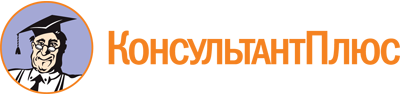 Постановление Правительства РФ от 06.11.2014 N 1164
"О внесении изменений в некоторые акты Правительства Российской Федерации"Документ предоставлен КонсультантПлюс

www.consultant.ru

Дата сохранения: 27.12.2023
 КонсультантПлюс: примечание.Подпункт "б" пункта 2 вступает в силу с 1 января 2015 года.КонсультантПлюс: примечание.Подпункт "в" пункта 2 вступает в силу с 1 января 2015 года.КонсультантПлюс: примечание.Подпункт "е" пункта 2 вступает в силу с 1 января 2015 года.КонсультантПлюс: примечание.Подпункт "ж" пункта 2 вступает в силу с 1 января 2015 года.